Уведомлениео проведении публичных консультаций посредством сбора замечаний и предложений организаций и граждан в рамках анализа проектанормативного правового акта на предмет его влияния на конкуренциюПриложение 1Анкетаучастника публичных консультаций, проводимых посредством сбора замечаний и предложений организаций и граждан в рамках анализа проекта нормативного правового акта на предмет его влияния на конкуренциюОбщие сведения об участнике публичных консультаций2. Общие сведения о проекте нормативного правового актаПриложение 2Обоснование необходимости реализации предлагаемых решений посредством принятия нормативного правового акта, в том числе их влияния на конкуренцию П О С Т А Н О В Л Е Н И ЕАДМИНИСТРАЦИИ ВЕЙДЕЛЕВСКОГО РАЙОНАБЕЛГОРОДСКОЙ ОБЛАСТИп. Вейделевка“____ ”   _________  2024г.                                                           №   ____О внесении изменений в постановление администрации Вейделевского района от 08 сентября 2017 года № 174В связи с кадровыми изменениями в органах местного самоуправления района, в целях приведения в соответствии правовых актов органов местного самоуправления Вейделевского района постановляю:Внести изменения в постановление администрации Вейделевского района от 08 сентября 2017 года № 174 «О Постоянной комиссии по рекультивации земель, снятии, сохранению и рациональному использованию плодородного слоя почвы на территории Вейделевского района»:1.1. Утвердить новый состав Постоянной комиссии по рекультивации земель, снятии, сохранению и рациональному использованию плодородного слоя почвы на территории Вейделевского района (далее – Постоянная комиссия, прилагается).2. Заместителю начальника управления по организационно-контрольной и кадровой работе администрации Вейделевского района-начальнику организационно-контрольного отдела управления по организационно-контрольной и кадровой работе администрации Вейделевского района (Гончаренко О.Н.) опубликовать данное постановление в печатном средстве массовой информации муниципального района «Вейделевский район» Белгородской области «Информационный бюллетень Вейделевского района».3. Начальнику отдела делопроизводства, писем по связям с общественностью и СМИ администрации Вейделевского района Авериной Н.В. разместить настоящее постановление в сети Интернет на официальном сайте органов местного самоуправления муниципального района «Вейделевский район». 4. Контроль за исполнением данного постановления возложить на заместителя главы администрации района - начальника управления АПК, природопользования и развития сельских территорий администрации Вейделевского района Панину Г.В.Глава администрацииВейделевского района                                                                        А. СамойловаПриложениек постановлению администрацииВейделевского районаот «___»__________ 2024 года № ____Утвержден:постановлением администрацииВейделевского районаот «___ » ____________ 2024года  № _____С О С Т А Впостоянной комиссии по рекультивации земель, снятии, сохранению и рациональному использованию плодородного слоя почвы на территории Вейделевского района__________________________________________________________Администрация Вейделевского районауведомляет о проведении публичных консультаций посредством сбора замечаний и предложений организаций и граждан по проекту постановления администрации Вейделевского района «О внесении изменений в постановление администрации Вейделевского района от 08 сентября 2017 года № 174»(наименование нормативного правового администрации Вейделевского района)на предмет его влияния на конкуренциюВ рамках публичных консультаций все заинтересованные лица могут направить свои замечания и предложения по проекту нормативного правового акта на предмет его влияния на конкуренцию.Замечания и предложения принимаются по адресу: Белгородская обл., п. Вейделевка, ул. Центральная, 38, а также по адресу электронной почты: veidapk@ve.belregion.ru. Сроки приема замечаний и предложений: с 11.03.2024 года по 25.03.2024 года.С учетом анализа поступивших замечаний и предложений будет подготовлен сводный доклад о результатах анализа проектов нормативных правовых актов администрации Вейделевского района, действующих нормативных правовых актов администрации Вейделевского района на предмет выявления рисков нарушения антимонопольного законодательства за 2024 год, который до 01.03.2025г в составе ежегодного доклада об антимонопольном комплаенсе будет размещен на официальном сайте администрации Вейделевского района в разделе «Антимонопольный комплаенс».К уведомлению прилагаются:1. Анкета участника публичных консультаций в формате word.2. Текст проекта нормативного правового акта в формате word.3. Текст действующего нормативного правового акта в формате word (если проектом анализируемого нормативного правового акта вносятся изменения).4. Обоснование необходимости реализации предлагаемых решений посредством принятия нормативного правового акта, в том числе их влияния на конкуренцию, в формате word.Место размещения приложений в информационно-телекоммуникационной сети «Интернет» - официальный сайт Администрация Вейделевского района (наименование администрации района), раздел «Антимонопольный комплаенс»: https://vejdelevskij-r31.gosweb.gosuslugi.ru/deyatelnost/napravleniya-deyatelnosti/antimonopolnyy-komplaens/Контактное лицо: Матчина Оксана Викторовна – заместитель начальника отдела финансово-экономического анализа управления АПК, природопользования и развития сельских территорий администрации Вейделевского района 8(47237) 5-52-83.Режим работы:с 8-00 до 17-00, перерыв с 12-00 до 13-00Наименование хозяйствующего субъекта (организации)Управление сельского хозяйства администрации муниципального района «Вейделевский район»Сфера деятельности хозяйствующего субъекта (организации)Деятельность органов местного самоуправленияИНН хозяйствующего субъекта (организации)3105001455ФИО участника публичных консультацийМатчина Оксана ВикторовнаКонтактный телефон8 47237-5-52-83Адрес электронной почтыveidapk@ve.belregion.ruПроект постановления администрации Вейделевского района «О внесении изменений в постановление администрации Вейделевского района от 08 сентября 2017 года № 174»1. Могут ли положения проекта нормативного правового акта оказать влияние на конкуренцию на рынках товаров, работ, услуг Вейделевского района?2. Присутствуют ли в проекте нормативного правового акта положения, которые могут оказать негативное влияние на конкуренцию на рынках товаров, работ, услуг Вейделевского района?3. Какие положения проекта нормативного правового акта могут привести к недопущению, ограничению или устранению конкуренции на рынках товаров, работ, услуг Вейделевского района? Укажите номер подпункта, пункта, части, статьи проекта нормативного правового акта и их содержание.4. На каких рынках товаров, работ, услуг может ухудшиться состояние конкурентной среды в результате принятия нормативного правового акта?5. Какие положения антимонопольного законодательства могут быть нарушены?6. Какие возможны негативные последствия для конкуренции в случае принятия нормативного правового акта в данной редакции?7. Ваши замечания и предложения по проекту нормативного правового акта в целях учета требований антимонопольного законодательства:Замечания и предложения принимаются по адресу: Белгородская область, п. Вейделевка, ул. Центральная, 38, а также по адресу электронной почты: veidapk@ve.belregion.ru.Сроки приема предложений и замечаний: с  11.03.2024 года по 25.03.2024 года.Проект постановления администрации Вейделевского района «О внесении изменений в постановление администрации Вейделевского района от 8 сентября 2017года №174»Управление АПК, природопользования и развития сельских территорий администрации Вейделевского района1. Обоснование необходимости принятия нормативного правового акта (основания, концепция, цели, задачи, последствия принятия):Решение Муниципального совета Вейделевского района от 26.12.2023 года №5 «О бюджете муниципального района «Вейделевский район» Белгородской области на 2024 год и на плановый период 2025 и 2026 года.2. Информация о влиянии положений проекта нормативного правового акта на состояние конкурентной среды на рынках товаров, работ, услуг Вейделевского района (окажет/не окажет, если окажет, укажите какое влияние и на какие товарные рынки):Не окажет3. Информация о положениях проекта нормативного правового акта, которые могут привести к недопущению, ограничению или устранению конкуренции на рынках товаров, работ, услуг Вейделевского района (отсутствуют/присутствуют, если присутствуют, отразите короткое обоснование их наличия):ОтсутствуютПредседатель комиссии:Председатель комиссии:Адонин Александр ЮрьевичЗаместитель главы администрации Вейделевского района-начальник управления строительства, архитектуры и ЖКХ района  Заместители председателя:Заместители председателя:Таранцов Владимир ПетровичПервый заместитель главы администрацииВейделевского района – секретарь Советабезопасности районаПанина Галина ВладимировнаЗаместитель главы администрации района - начальник управления АПК, природопользования и развития сельских территорий администрации Вейделевского районаГлумова Марина АлексеевнаНачальник управления экономического развития и прогнозирования администрации Вейделевского районаСекретарь:Секретарь:Бондаренко Мария Андреевнаначальник отдела финансово-экономического анализа - главный экономист управления АПК, природопользования и развития сельских территорий администрации Вейделевского района Члены комиссии:Члены комиссии:Юматов Павел ВладимировичНачальник отдела природопользования, освоения современных технологий производства сельскохозяйственной продукции и технической политики в АПК-главный агроном управления АПК, природопользования и развития сельских территорий администрации Вейделевского районаКонищев Эдуард АнатольевичНачальник отдела безопасности ГО и ЧС администрации Вейделевского районаХанина Ольга НиколаевнаЗаместитель руководителя аппарата главы администрации района - начальник юридического отдела администрации Вейделевского районаМартыненко Владимир ГригорьевичНачальник отдела архитектуры и градостроительства администрации Вейделевского района - главный архитекторНикифоров Сергей ИвановичКонсультант территориального отдела государственного экологического надзора № 2 – управления экологического и охотничьего надзора Белгородской области (по согласованию)Лесниченко Сергей ЮрьевичДиректор ОКУ «Вейделевское лесничество» (по согласованию)Таранцова Марина ВикторовнаИнспектор земельного контроля ООО «Белгородский земельный фонд» (по согласованию)Главы администраций городского и сельских поселений (по согласованию) по принадлежности территорий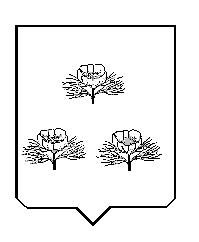 